Порядок інформування про суттєві зміни у майновому стані суб'єкта декларування, який набуває чинності 1 грудня 2021 року Нагадуємо вам, що повідомлення про суттєві зміни у майновому стані потрібно подавати протягом 10 днів з моменту отримання доходу, купівлі майна або здійснення видатку на суму, яка перевищує 50 прожиткових мінімумів для працездатних осіб (ПМ) (у 2021 році - 113 500 тис. грн). Крім того повідомити НАЗК про суттєві зміни у майновому стані потрібно не лише, якщо разовий видаток перевищує 50 ПМ, але й якщо вартість майна, яке коштує понад 50 ПМ, буде сплачуватися частинами, розмір яких не перевищує визначений поріг. У такому разі, повідомлення варто подати після переходу права власності на таке майно.Обов'язок подавати повідомлення про суттєві зміни мають службові особи, які займають відповідальне та особливо відповідальне становище, а також декларанти, які займають посади, пов’язані з високим рівнем корупційних ризиків. Перелік таких посад можна знайти за посиланням: https://bit.ly/3dw0QBZ. Докладніше з Порядком інформування НАЗК про зміни у майновому стані за посиланням: https://bit.ly/3lkqe0J.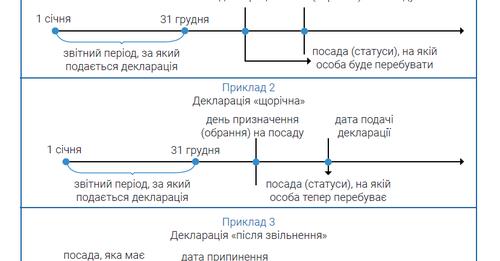 